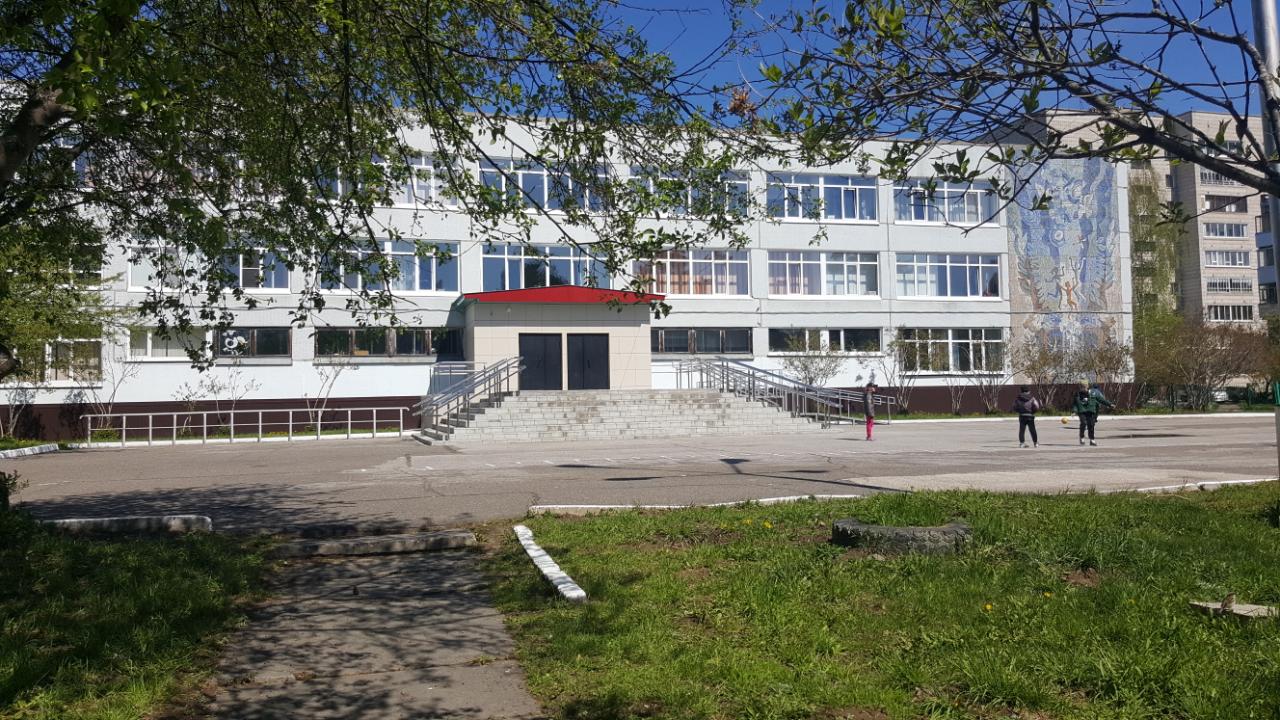 Основная цель образовательной политики МБОУ «СОШ № 83» в 2019-2020 учебном году – выполнение 273 ФЗ «Об образовании»: создание необходимых условий, обеспечивающих выполнение ФГОС; интенсивное использование инновационных механизмов развития системы образования; компетентностный подход, как основа формирования человеческого потенциала; удовлетворение запроса социума. Школа выполняет социальный заказ государства с ориентацией на образовательный запрос родителей и детей. Педагогический коллектив был ориентирован на решение следующих задач:сохранить контингент обучающихся;сохранить качество образовательных результатов обучающихся;обеспечить объективность оценки образовательных результатов обучающихся;повышать качество подготовки выпускников по прохождению государственной итоговой аттестации;индивидуализировать образовательную деятельность с различными категориями обучающихся;продолжить работу по комфортному пребыванию в школе, созданию условий для качественного обучения;усилить внутришкольный контроль качества образования, сопоставляя реально достигаемые результаты с требованиями ФГОС, социальным ожиданием потребителей образовательных услуг;совершенствовать механизмы повышения мотивации обучающихся к учебной деятельности;внедрение ФГОС средней школы.ОБЩИЙ КОНТИНГЕНТ ОБУЧАЮЩИХСЯСохранение контингента учащихсяНа начало 2020-2021 учебного года в школе было скомплектовано 32 общеобразовательных классов, в которых обучалось730 ученика, средняя наполняемость общеобразовательных классов составляла 23 учащихся. На конец учебного года количество учащихся составило 722, средняя наполняемость общеобразовательных классов осталась на уровне 23 человека.В течение учебного года произошло незначительное движение учащихся, что связано с переездом семей учащихся, сменой образовательной организации. Несмотря на уменьшение количества обучающихся в течение учебного года, школа ведет планомерную работу по сохранению контингента обучающихся.Структура классовНа ступени основного образования 13 общеобразовательных классов обучалось по плану ФГОС ООО  и 2 класса для обучающихся с ОВЗ, обучающихся по БУП специальных (коррекционных) образовательных учреждений V вида в общеобразовательных учреждениях.На ступени среднего образования 3 класса обучались по плану ФГОС СОО и 1 класс 11Б по РБУП  2004 года.Количество классовИнформация о профильных классах и (или) группахВостребованность выпускниковОБЩАЯ ХАРАКТЕРИСТИКА ОСНОВНЫХ ПОКАЗАТЕЛЕЙВ 2020-2021 учебном году на ступени основного образования функционировали 13 общеобразовательных классов и 2 классах для обучающихся с ОВЗ  (вид 5). На ступени среднего общего образования – 4 профильных класса. В них работали 40 учителей-предметников, 2 специалиста службы сопровождения. Соотношение кадрового состава учителейв зависимости от стажа работыСреди учителей-предметников, работающих в 5-11 классах 15 человек имеют педагогический стаж от 30 до 40 лет; 13 человек  – от 20 до 30 лет; 7 человек – от 10 до 20 лет; 5 человек – менее 10 лет. 18 педагогов (45%) пенсионного возраста.Соотношение кадрового состава учителей в зависимости от категории	48%  педагогического состава имеют высшую квалификационную категорию, 28% - первую КК, 2 человека - соответствуют занимаемой должности, 9 педагогов не имеют категории.Образовательный мониторингВ течение учебного года осуществлялся мониторинг образовательного процесса, составными элементами которого являются анализ качества обученности, включая анализ результатов промежуточной аттестации, мониторингов, административных контрольных срезов, итоговой аттестации, сформированности надпредметных навыков и умений, контроль выполнения рабочих программ, работы с резервом. Качественная успеваемость обучающихся школы за последние три года колеблется от 54% до 61%.  В 5-11 классах обучается 430 человек, из них 48 имеют статус ОВЗ, что составляет 11%. На «4,5» закончили год – 194 человек, качество – 45% (ниже прошлого учебного года на 12%). Абсолютное качество 5-11 классов – 100%. Качество по школе составляет 54% (344 ученика на «4,5»), что на 7% ниже предыдущего года. Абсолютная успеваемость составляет по школе 100%.Показатели обученности 2019-2020 учебного года выше, чем за 2018-2019 и 2020-2021 учебные года, так как он завершался в дистанционном режиме, и педагоги проявили лояльность в оценивании результатов учебной деятельности обучающихся. На «Отлично» закончили 2020-2021 учебный год в 5-11 классах 35 человек (8%)Количество отличников в 5-11 классах в 2020-2021 учебном году 35 человек (8%), что ниже на 2% 2019-2020 года (43 чел. – 10%), на уровне 2018-2019 уч.года (36 чел. – 8%).В 2020-2021 учебном году окончили школу с золотой медалью 12 выпускников:Из диаграммы видна положительная динамика по количеству выпускников, завершивших среднее общее образование с золотыми медалями «За особые успехи в учении».С одной «4» закончили учебный год 3 человека – 0,7%, что ниже показателя 2019-2020 учебного года (4 человека – 0,9%). После успешной сдачи ОГЭ один обучающийся получил итоговую отметку «Отлично» и стал «отличником». Таким образом, «Отличников» в 5-11 классах стало 36 человек, а резерв «отличников» составил 2  человека (Исакова Руслана 9а - русский язык, Вяткин Даниил 5в - математика).С одной «3» закончили учебный год 31 человек: резерв - 7%. Это свидетельствует о недостаточной индивидуальной работе учителей-предметников по коррекции знаний обучающихся и реализации индивидуальных образовательных траекторий. Увеличение количества обучающихся с одной «3» свидетельствует о недостаточной работе учителей-предметников по коррекции знаний обучающихся и реализации индивидуальных образовательных траекторий.В сравнении с 2019-2020 учебным годом:повысилось качество обученности в 5а, 8л,  9л, 10б.сохранилось качество обученности в 7в, 8б.понизилось качество в 5б, 5в, 6а, 6б, 6в, 7а, 7б, 8а, 9а, 9б,10а, 11а, 11б.Значительное снижение качества обученности в 5б и 5в обусловлено  адаптацией на основной ступени образования: сменой педагогов, новыми методами и подходами к обучению. Снижение качества в 6в, 7-х, 8а классах требует выяснения причин сложившийся ситуации. В 9б качество значительно снизилось по сравнению с предыдущим годом, но сохранилось на уровне 2018-2019 года.В 2020-2021 учебном году выше качества обучения 5-11 классов (45%) на параллелях  6-х, 10-х,11-х классов. Параллели 5-х и 7-х классов требуют выяснение причин снижения успеваемости.Анализ мониторинга качества обучения в коррекционных классах показал положительную динамику результатов: в 8л классе качество повысилось на 8%, в 9л – на 12%.Диаграмма показывает, что качество преподавания предметов стабильно, отклонения в пределах нормы, за исключением математики – значительное понижение по сравнению  с 2018-2019 годом на 15%, 2019-2020 годом на 18% и физики - по сравнению  с 2019-2020 годом на 11%.Анализируя полученные данные, с целью выявления источников по повышению качества, видим, что по математике 14 обучающихся, а по физике 10 обучающихся с одной «3», это тот резерв, который необходимо использовать для повышения качества. Внутришкольный контроль       ВШК строился в соответствии с целями и задачами школы.  Контроль осуществлялся на основании плана ВШК школы. Содержание контрольной функции в школе определялось нормативно-правовой базой. К основным документам относятся Устав школы и следующие локальные акты:Положение о Внутришкольном контроле МБОУ  «СОШ № 83»;Положение о промежуточной  аттестации обучающихся МБОУ  «СОШ № 83»;Положение о комиссии по распределению стимулирующих выплат по результатам труда работникам МБОУ  «СОШ № 83».Основные элементы контроля учебно-воспитательного процесса в 2020/2021учебном году: состояние преподавания учебных предметов;формирование учебной деятельности;формирование предметной компетентности;качество ведения школьной документации;выполнение учебных программ;подготовка и проведение итоговой аттестации за курс основной и средней школы;подготовленность обучающихся к ЕГЭ;выполнение решений педагогических советов и совещаний.Выполнение учебного плана ООО и СООВсе учителя-предметники выполнили программы по предметам во всех классах согласно тематическому планированию на 2020-2021 учебный год. Проведена корректировка рабочих программ в соответствии с приказами по МБОУ “СОШ № 83” о внесении изменений в календарный учебный график работы ОУ (приказ от 15.10.2020 № 236 и приказ от 29.04. 2021 № 112). Приказами № 236 от 15.10.2020 и № 112 от 29.04. 2021, были внесены изменения в календарном учебном графике работы ОУ. Расхождение в часах, предлагаемых программой, и фактически проведёнными уроками в течение года пришлись на 8 праздничных дней (23.02.2021; 08.03.2021; 03.05.2021; 04.05.2021; 06.05.2021; 07.05.2021; 05.05.2021; 10.05.2021) и 7 дней сокращения четверти. Так как предполагаемые праздничные дни были запланированы учителями в тематических планах как резервные уроки, а так же были запланированы уроки на повторение изученного материала, программа по предметам выполнена во всех классах.ПРЕДМЕТНЫЕ ОБЛАСТИМатематика и информатикаКачество  успеваемости по классам за 2020-2021 учебный годПо итогам года абсолютная успеваемость по информатике составляет 100%, по математике -100% .Качественная успеваемость по математике по классам в сравнении с предыдущими годамиНа уровне предыдущего года или незначительное повышение качества знаний наблюдается в 5А, 7В, 8А, 8Б, 8Л, 9Л классах.Причины снижения качества в остальных классах необходимо проанализировать первом заседании МО и сделать соответствующие выводы. 	Диаграмма показывает, что в этом учебном году наблюдается снижение качества преподавания  у всех педагогов. Одна из причин снижения качества – дистанционное обучение в 4 четверти 2019-2020г и карантин и сокращение 1 четверти 2020-2021 учебного года. Качественная успеваемость по математике по параллелямНа всех параллелях произошло снижение качественной успеваемости. На заседании МО необходимо обсудить причины снижения качественной успеваемости и наметить пути по его повышению. Таблица качественной успеваемостиТаблица качественной успеваемости (%) по годам показывает понижение качественной успеваемости по всем дисциплинам. В целом по МО за этот учебный год качество знаний  57%, что ниже уровня прошлого года на 10%.Организация контроля за качеством знаний, умений и навыков учащихсяСогласно тематическому планированию каждым учителем проведено необходимое количество контрольных работ. Кроме того, в течение года проводились всеми учителями следующие виды контроля: проверка вычислительных навыков, тематические срезы, административные срезы, тесты, математические диктанты.В течение года по школе проводился мониторинг уровня сформированности обязательных результатов обучения математике в виде административных контрольных работ.Стартовый контрольЦель – определить степень устойчивости знаний учащихся, выяснить причины потери знаний за летний период и наметить меры по устранению выявленных пробелов в процессе повторения материала прошлых лет.Промежуточный контрольЦель – отслеживание динамики обученности учащихся, коррекция деятельности учителя и учеников для предупреждения неуспеваемости.Итоговый контрольЦель – определить уровень сформированности ЗУН учащихся при переходе в следующий класс, отслеживание динамики их обученности, прогнозирование результативности дальнейшего обучения учащихся, выявление недостатков в работе, планирование контроля на следующий год.Итоги качества административных срезов знанийПосле проведения административных срезов каждый учитель предоставил подробный анализ выполненных работ, на МО проанализированы результаты. Разработаны и реализованы планы по ликвидации пробелов в знаниях обучающихся. В 2020 – 2021 учебном году работа учителей математики и информатики была направлена на повышение качества образования и на повышение уровня профессиональной педагогической компетентности педагогов. Большое внимание уделялось совершенствованию методики проведения учебных занятий на основе личностно-ориентированного обучения с разными категориями учащихся, применению информационных образовательных ресурсов,  изучению теоретических и практических вопросов в связи с переходом  на ФГОС СОО. Результаты независимой экспертизы показали невысокое качество выполнения ВПР-2021.В следующем учебном году учителям математики и информатики необходимо;усилить работу по повышению качественной успеваемости по предметам;наметить пути устранения пробелов в знаниях  обучающихся, выявленных в ходе  ВПР;продолжить подготовку  к внешнему оцениванию качества обучения.Иностранный язык Учителями МО в 2020/2021 учебном году обучались 636 учащихся. Из них в начальной школе изучали английский язык – 206 учеников 2А, 2Б, 2Л, 3А, 3Б, 3Л, 4А, 4Б, и 4Л классов, в 5 – 11 классах изучали английский язык 430 учащихся. Абсолютная успеваемость по предмету составляет 100%, что выше показателя прошлого учебного года.Качественная успеваемость по предмету в целом составляет 81%, что ниже показателя прошлого года на 3%. В 5-11 классах уровень качественной успеваемости понизился на 16%. Во 2-4 классах уровень качественной успеваемости понизился на 16% по сравнению с показателем прошлого года и составляет – 74%. Снижение успеваемости за счёт классов V вида.В этом учебном году в 6-х и 9-х классах изучался второй иностранный язык (немецкий). Немецкий язык изучали 119 учащихся. Абсолютная успеваемость составляет 100%, качественная успеваемость – 92%, что выше показателя прошлого года на 3%.   Качественная успеваемость по предмету			                         		Динамика качества обучения иностранному языкуДиаграмма показывает положительную динамику качества обучения иностранному языку.Качество преподавания иностранного языка Из приведенных данных видно, что у двух учителей МО незначительно повысилось качество преподавания предмета: у Бульченко О.А. – на 4% ,  Дмитриевой О.В. – на 3%. Не изменилось качество преподавания у учителя Никифоровой М.С. У учителей Колегаевой С.А. и Никоновой М.В. незначительное снижение качество преподавания предмета – на 2% и соответственно на 3%. Значительное снижение качества преподавания произошло у Фёдорова Я.В. на 8,5% и Никифоровой Т.И – на 16%. Такое снижение произошло за счёт более детального изучения системы оценивания учащихся по предмету.Качество успеваемости по классамКаждый учитель английского языка имеет среднее значение качества выше 72%, что на фоне классов разного вида и по сравнению с городскими результатами является очень хорошим показателем. В следующем учебном году учителям МО необходимо продолжить работу над качеством обучения: сохранить достигнутый показатель и, по возможности, увеличить его. Контрольные срезы знаний учащихся по иностранному языкуКак было запланировано в начале учебного года, минимальное количество проводимых контрольных работ во 2 – 4 классах должно составлять 20 (по 5 в каждой четверти); в 5 – 9 классах за год должно составлять 24 (по 6 в каждой четверти), в 10 – 11 классах – 12 (по 6 в каждом полугодии). Свыше этого минимума учитель проводит контрольные работы, исходя из особенностей УМК, своего тематического планирования, или по мере необходимости, дифференцированно подходя к контролю ЗУН в каждом классе. Но в связи с изменениями в календарном учебном графике работы ОУ была проведена корректировка рабочих программ в соответствии с приказами по МБОУ “СОШ № 83”  № 236 от 15.10.2020 и  № 112 от 29.04. 2021, количество проводимых контрольных работ в I четверти было уменьшено.В течение года у учащихся проверялись навыки аудирования, чтения, устной речи (диалогической и монологической), письма (в форме диктантов, заполнения анкеты, написания личного письма, проектов), а также контролировались знания лексики и изученных грамматических тем в форме тестирования.Школьные контрольные срезы знаний по различным видам речевой деятельности проводились в соответствии со школьным планом и планом МО (проведено 10 срезов), а результаты обсуждались на заседаниях методического объединения или на административных совещаниях. Промежуточные и итоговые срезы по иностранному языкуПроводимые школьные контрольные работы показали, что обучающиеся 2 – 3, 7 – 8  и 10 – 11 классов успешно справились с предложенными контрольными заданиями. В 4Б классе при проверке монологического высказывании по теме две неудовлетворительные оценки (учитель Федоров Я.В.).В 6В классе при проверке навыков аудирования по теме неудовлетворительная оценка у одного обучающегося (учитель Никифорова М.С.).В 5-ых классах при проверке грамматических знаний по изученной теме не справились с предложенными заданиями 5 учащихся: в 5А – 1, в 5Б – 2, в 5В – 2  (учитель Бульченко О.А.).В 9-ых классах при проверке грамматических знаний по теме «Страдательный залог» неудовлетворительные оценки у 3 обучающихся (учитель Бульченко О.А.).Что касается качества всех проводимых контрольных срезов знаний учащихся, то минимальный результат составляет 58% и выше. Исходя из вышесказанного, в следующем учебном году необходимо обратить внимание на работу со слабоуспевающими учащимися 4Б и 6В, 5-ых и 9-ых классов.Предметы естественнонаучного направленияВсеми учителями МО программный материал по содержанию выполнен в полном объёме согласно тематическому планированию на 2020 – 2021 учебный год.  Расхождение в часах, предлагаемых программой, и фактически проведёнными уроками в течение года происходило в связи с сокращением 1 четверти на одну неделю и за счет удлинённых праздничных дней в 4 четверти.  Проведена корректировка рабочей программы в соответствии с приказами по МБОУ»СОШ № 83» о внесении изменений в календарный учебный график работы ОО. Приказ № 236 от 15.10 2020г.; приказ № 112 от 29.04.2021 г.В результате,  программы по всем предметам естественнонаучного цикла выполнены  во всех классах в полном объёме.Контрольные срезы знаний по предметам естественнонаучного направленияВ начале учебного года было запланировано необходимое минимальное количество контрольных работ по предметам естественного цикла, проведены итоговые контрольные работы в каждом классе. Свыше этого минимума учителями проводились контрольные работы, исходя из своего тематического плана или по мере необходимости. В каждом классе проводились дифференцированные контрольные работы, тесты. Школьные срезы знаний проводились в соответствии с планом МО и с планом работы школы.Проводимые школьные срезы показали, что качество обучения  по предметам  естественнонаучного  цикла различно, и зависит от классов, в которых проводились срезы и от предметов. По физике,  в 7-х классах (качество от 22% до 44 % – Бурыхина Ю.П.),  10 Б класс (32%  – Андросова Н.В.) при выполнении итоговой контрольной работы, показали  низкое качество обучения. Учителям Ю.П. Бурыхиной и Н.В. Андросовой необходимо обратить внимание на сложности изучаемых тем и предложенных заданий. Разработать дифференцированные задания, с целью выполнения их большинством учащихся.  По биологии низкое качество по итоговым контрольным работам: в 5-х классах (29,2 % и 36,4 %); в 8 А (20 %), в 10 Б  (34,8 %).  Учителю, Мычко Т.П., необходимо подумать над тем, какие технологии, применяемые на уроках, позволят повысить качество изучения  тем.По географии низкое качество по итоговой контрольной работе в 6в классе (25%). Учителю Ивановой Н.П. продумать систему работы по повышению качества знаний в данном классе.  Данные приведены в целом по классам, в которых ученики в достаточной степени обучены  и качественно могут усвоить пройденный материал. Кроме того, в классах 7 А, Б, В;  8 А, Л;  9 Б, В, Л  много слабых учеников, которым сложно освоить программный материал на должном уровне.  Исходя из вышесказанного, учителям естаственнонаучных предметов  необходимо обратить внимание на работу со слабоуспевающими обучающимися и запланировать работу с ними по устранению пробелов в знаниях.     В следующем учебном году необходимо запланировать школьные срезы знаний по   физике, биологии, географии и химии.Качественная успеваемость по предметам и параллелямМониторинг качества успеваемости за 5 лет	Диаграмма показывает положительную динамику качества преподавания Андрющенко Н.С. (с 72% до 86%), Буйновский А.А. (с 64% до 77%), Иванова Н.П. (с 66% до 72%). Отрицательная динамика качества преподавания у Поварнициной Т.П. (с 70% до 57%). Необходимо рассмотреть причины снижения качества на первом методическом объединении.	Мониторинг качества по предметамКачественная успеваемость ШМО естественных наук  в  2020 – 2021 учебный год   составляет  – 67,8  %   В прошедшем учебном году учителя МО работали над повышением качества  знаний.   Качество обучения составило  67,8  %, что ниже, чем в прошлом учебном году на   5,3  % (в прошлом уч. году качество по МО – 73,1 %). Повышение  качества  обучения, по сравнению с прошлым учебным годом, произошло по химии  на 1,3%. По остальным предметам естественного цикла качество обучения понизилось. По биологии  на 3,6 %,   по физике на 11,9 %,   по географии    на  5,6 % . Причины понижения качества обучения:  1) обучающиеся  недостаточно ответственно относятся к подготовке домашних заданий; 2) наблюдается снижение мотивации к учению; 3) снижается  интерес к учебной деятельности;4) учащиеся допускают пропуски уроков и опоздания;5) заметен ослабленный контроль со стороны родителей. Кроме этого, в четвертой четверти прошлого учебного года (2019-2020 уч.г.)  ученики обучались дистанционно, что также повлияло на успешное обучение в школе в прошедшем учебном году.  Учителям предметов естественнонаучного цикла  рекомендуется организовать работу по повышению  качества обучения, применяя современные методы обучения и технологии. Предметы гуманитарного направленияВсеми учителями МО программный материал по содержанию выполнен в полном объёме согласно тематическому планированию на 2020 – 2021 учебный год.  Расхождение в часах, предлагаемых программой, и фактически проведёнными уроками в течение года происходило в связи с сокращением 1 четверти на одну неделю и за счет удлинённых праздничных дней в 4 четверти.  Проведена корректировка рабочей программы в соответствии с приказами по МБОУ «СОШ № 83» о внесении изменений в календарный учебный график работы ОО. Приказ № 236 от 15.10 2020г.; приказ № 112 от 29.04.2021 г.В результате,  программы по всем предметам гуманитарного цикла выполнены  во всех классах в полном объёме.Успеваемость  по предметам гуманитарного направления (русский язык, литература, история, обществознание)Русский языкНа ступени основного образования выше среднего (59,1%) качество обучения на параллелях 5, 6-х классов, на ступени среднего образования (75,8%) – на параллели 11-х классов.ЛитератураНа ступени основного образования выше среднего (75,8%) качество обучения на параллелях 5, 6-х классов, на ступени среднего образования (89,5%) – на параллели 11-х классов.ИсторияНа ступени основного образования выше среднего (66%) качество обучения на параллелях 5, 6-х классов, на ступени среднего образования (91,6%) – на параллели 11-х классов.ОбществознаниеНа ступени основного образования выше среднего (73%) качество обучения на параллели 6-х классов, на ступени среднего образования (95,8%) – на параллели 11-х классов. В течение  года проводился мониторинг уровня сформированности  обязательных результатов обучения по русскому языку, литературе.Исходя из данных таблицы, следует отметить понижение как абсолютной, так и качественной успеваемости во всех параллелях в сравнении с предыдущим учебным годом. По итогам 1 полугодия ни в одной параллели нет 100% абсолютной успеваемости. Более того, в 6-х, 8 – х классах качество стабильно низкое  в течение целого полугодия, что говорит о недостаточно выстроенной работе по устранению пробелов в знаниях обучающихся, слабой индивидуальной работе с обучающимися.  В целях повышения качества обучения учителями проводились консультации по темам на опережение, на уроках практиковались индивидуальные задания по тем темам, которые вызвали наибольшие затруднения. На дополнительных занятиях организована работа с тренировочным материалом и отработка осознанного внимательного прочтения вопросов.Качество преподавания русского языка и литературыСамое высокое качество преподавания русского языка и литературы у Сальниковой И.А. – 90,7%.Качество преподавания истории и обществознанияСамое высокое качество преподавания истории и обществознания у Павловой И.В. – 94%.Стабильно высоким на протяжении последних 3-х  лет остается качество преподавания у учителей: Афанасьевой О.В. (литература), Сальниковой И.А.,   Гребенниковой С.А. (обществознание), Павловой И.В. Нестабильные результаты у Болдыревой Т.Н., Несмеяновой М.А., Байда О.Н.Резкое снижение качества у Афанасьевой М.В. (на 20%) по русскому языку; Гребенниковой С.А. (на 25,6% по истории).Учителям рекомендуется организовать работу по повышению  качества обучения, применяя новые передовые технологии преподавания предмета, усилить в своей работе личностную направленность образования.Региональные мониторингиДиагностические работы в 10-х классахНа основании распоряжения Департамента общего образования Томской области от 07.09.2020 №664-р «О проведении диагностических работ в 10 классах общеобразовательных организаций Томской области осенью 2020 года» в 10А, 10Б классах были проведены диагностические работы с целью определения уровня и качества знаний, полученных обучающимися по завершении освоения  общеобразовательных программ на уровне  основного общего образования. 07.10.2020г. по русскому языку, 14.10.2020г. по математике.Результаты диагностической работы по математике 10 класс (по материалам ОГЭ 2020г. за 9 класс)10А  - учитель Брахнова Л.М., 10Б -  учитель Можарова Е.Н.Учащимся было предложено выполнить 20 базовых заданий  и 6 заданий повышенного уровня.Выше, чем оценки за 9 класс, не показал никто. Ниже 11 учащихся – 22%.Не справился с предложенными заданиями Толкачев А. 10Б класс, выполнив верно шесть заданий.Затруднения вызвали в 10А классе задание №4 (практической направленности), в 10Б классе №12, 13 (преобразование выражений и прогрессии).При решении задач повышенной сложности учащиеся не справились с заданиями №23 (построение графика функций), №25, 26 (геометрические задачи на доказательство и решение).В течении учебного года учителями математики Брахновой Л.М. и Можаровой Е.Н. была организована работа по ликвидации пробелов в знаниях учащихся по базовым  темам, проведена работа по решению задач повышенной сложности. Результаты диагностической работы по русскому языку 10 класс (по материалам ОГЭ 2020г. за 9 класс)10А  - учитель Сальникова И.А., 10Б -  учитель Афанасьева М.В.Из таблицы видно, что 59% обучающихся подтвердили свои оценки, 33% - написали работу ниже годовой за 9 класс. Анализ результатов показывает необходимость усиления внимания к работе по формированию теоретических знаний по русскому языку.  Учителями ШМО русского языка и литературы составлен и реализован план работы по коррекции выявленных в процессе выполнения работы затруднений. Проведена комплексная работа над сочинениями и изложениями для автоматизации орфографических и пунктуационных навыков.Мониторинг по оценке сформированности метапредметных умений обучающихся 6-х и 8-х классов В соответствии с планом работы Департамента общего образования Томской области на 2020 год, Положением о региональном мониторинге качества образования в образовательных учреждениях общего образования Томской области, утвержденным приказом Департамента общего образования Томской области от 30.05.2008 № 800, с распоряжением Департамента общего образования Томской области от 29.07.2019 года №603-р «Об утверждении     Региональной программы мониторинговых исследований на 2019-2024 годы в образовательных организациях Томской области», с распоряжением Департамента общего образования Томской области от 21.10.2020 года № 865-р «О проведении региональных мониторинговых исследований качества образования в общеобразовательных организациях Томской области в 2020-2021 учебном году»,  и в целях реализации мероприятий регионального проекта «Современная школа» был проведены региональные исследования по оценке сформированноости метапредметных умений обучающихся.Региональные мониторинговые исследования проводились с целью получения достоверной информации и информирования всех участников образовательного процесса о состоянии и динамике качества образования. Предметом мониторинговых исследований качества образования являлся: уровень сформированности метапредметных умений обучающихся 6 и 8 классов.В ходе выполнения измерительной работы проверялся уровень сформированности познавательных универсальных учебных действий и стратегий смыслового чтения.Пониженный уровень показывает фрагментарную сформированность метапредметных умений.Базовый уровень свидетельствует о том, что учащийся освоил круг базовых метапредметных умений, необходимых ему для дальнейшего обучения.Повышенный уровень показывает, что учащиеся достаточно свободно владеют метапредметными умениями.Высокий уровень помогает выявить наиболее подготовленных учащихся, овладевших метапредметными умениями на уровне осознанного произвольного применения, а также обладают широким кругозором и умеют привлекать контекстную информацию для решения поставленных задач.Мониторинговые исследования по оценке сформированности метапредметных умений обучающихся были определены как обязательные, и проводились в образовательных организациях Томской области в 6 и 8 классах 14-15 декабря 2020 г.Количество участников мониторинга по оценке сформированности метапредметных умений обучающихся 6 классов:В мониторинговых исследованиях приняли участие 55 обучающихся 6 классов МБОУ «СОШ № 83»Распределение обучающихся по уровням достижения планируемых результатов (оценка сформированности метапредметных умений, 6 класс, декабрь 2020 г.)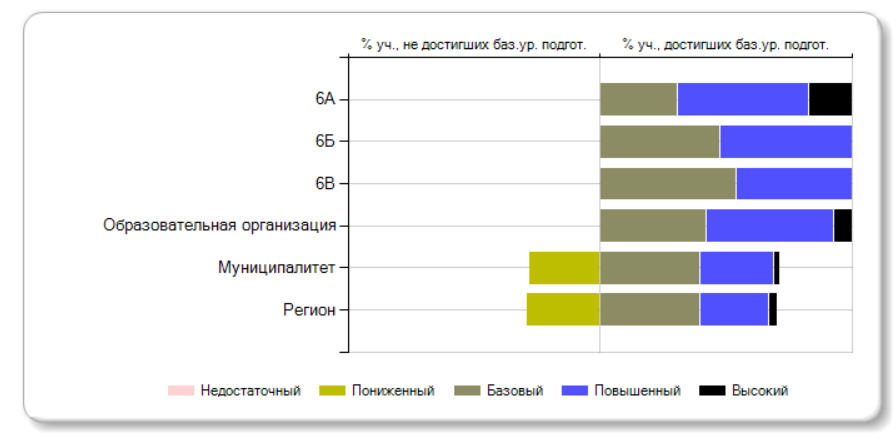 Анализируя полученные данные, можно сделать следующие выводы:41,82%  обучающихся 6-х классов показали базовый уровень (это в среднем на 2% выше показателей муниципалитета и региона); 50,91%  -  повышенный уровень (это на 21% выше показателей муниципалитета и на 23% выше региональных показателей); 7,27% - высокий уровень (выше на 5% и 4% соответственно).Показатели обучающихся МБОУ «СОШ № 83» выше среднестатистических. Лучшие результаты  показали обучающиеся 6А класса. Это объясняется высоким качеством обученности – 80,8%. Обучение в 6А классе ведут учителя высшей квалификационной категории, сертифицированные эксперты ГИА.Результаты мониторинга по оценке уровня сформированности метапредметных умений в 6 классах показывают, что лучше всего шестиклассники справляются с заданиями, направленными на такие умения как «находить в тексте требуемую информация», «ставить перед собой цель чтения, направляя внимание на полезную в данный момент информацию», «осуществлять сравнение, сериацию и классификацию, самостоятельно выбирая критерии для указанных логических операций», «осуществлять выбор наиболее эффективных способов решения задач в зависимости от конкретных условий», а также «обнаруживать соответствие между частью текста и его общей идеей».Большинство затруднений возникло при выполнении заданий, которые направлены на умения «сопоставлять разные точки зрения и разные источники информации по заданной теме», «работать с метафорами – понимать переносный смысл выражений, понимать и употреблять обороты речи, построенные на скрытом уподоблении, образном сближении слов», «осуществлять выбор наиболее эффективных способов решения задач в зависимости от конкретных условий», «создавать и преобразовывать модели и схемы для решения задач», «сопоставлять разные точки зрения и разные источники информации по заданной теме», «формировать на основе текста систему аргументов (доводов) для обоснования определённой позиции».Количество участников мониторинга по оценке сформированности метапредметных умений обучающихся 8 классовРаспределение обучающихся по уровням достижения планируемых результатов (оценка сформированности метапредметных умений, 8 класс, декабрь 2020 г.)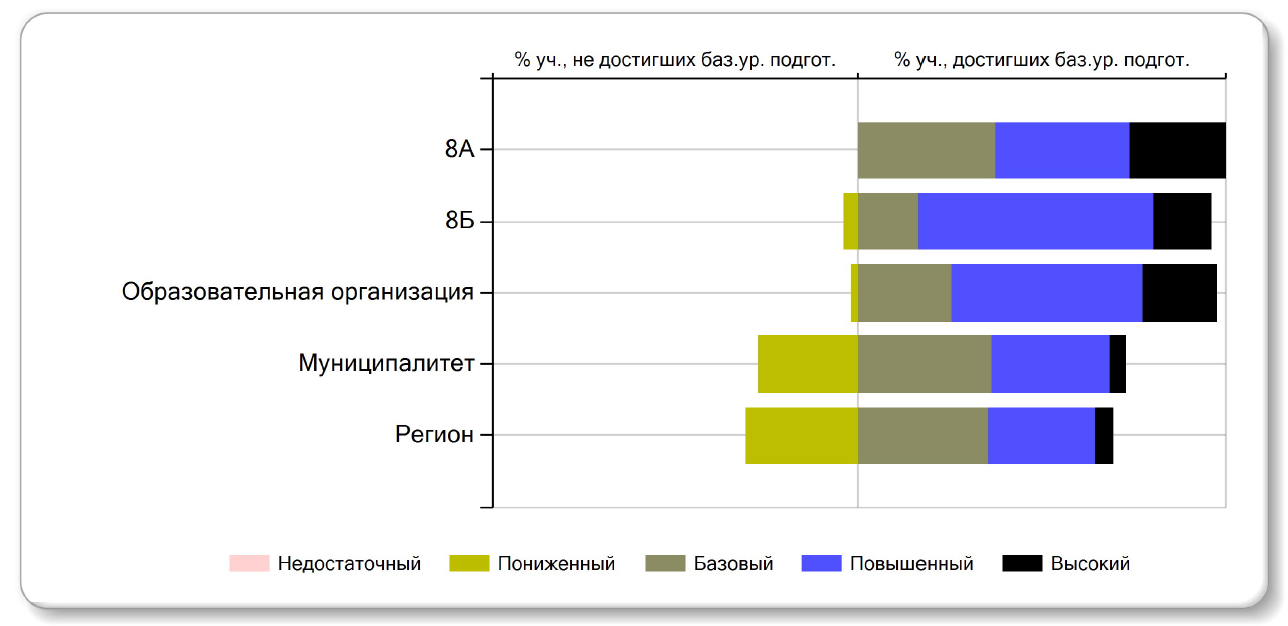 Анализируя полученные данные, можно сделать следующие выводы:4% обучающихся показали пониженный уровень, что на 25% ниже показателей по муниципалитету и региону; 25%  обучающихся 8-х классов показали базовый уровень, что на 10% ниже показателей муниципалитета и региона; 52,27%  -  повышенный уровень, что на 20% выше показателей муниципалитета и региона; 20% - высокий уровень, что выше на 16% показателей муниципалитета и региона.Основные показатели обучающихся МБОУ «СОШ № 83» выше среднестатистических.  Это объясняется высоким качеством обученности по литературе (умение работать с текстами) 8Б – 100%,  обучение ведется учителем высшей квалификационной категории, сертифицированным экспертом ГИА,  и по математике в 8Б – 73%.Результаты мониторинга по оценке уровня сформированности метапредметных умений в 8 классах показывают, что лучше  всего обучающиеся справляются с заданиями, направленными на такое умение как «находить в тексте требуемую информацию», «сопоставлять основные текстовые и внетекстовые компоненты; объяснять назначение карты, рисунка, пояснять части графика или  таблицы и т. д.» и «осуществлять выбор наиболее эффективных способов решения задач в зависимости от конкретных условий». Успешность сформированности таких умений обусловлено прежде всего тем, что в МБОУ «СОШ №83»   проводятся дополнительные занятия математики по программам дополнительного образования, на которых отрабатываются, в том числе, и выше перечисленные умения. А так же внеурочная деятельность по русскому языку позволяет расширить и углубить изучаемый материал.Низкий уровень обученности показали обучающиеся при выполнении заданий направленных на умение «прогнозировать последовательность изложения идей текста», «делать умозаключения и выводы на основе аргументации».	Для коррекции выявленных затруднений учителями-предметниками  была организована  индивидуальная работа с обучающимися, демонстрирующими низкий уровень читательской грамотности. На уроках регулярно использовались задания на установление причинно-следственных связей, вывод умозаключений. Региональное  исследование естественнонаучной грамотности обучающихсяВ соответствии с планом работы Департамента общего образования Томской области на 2020 год, Положением о региональном мониторинге качества образования в образовательных учреждениях общего образования Томской области, утвержденным приказом Департамента общего образования Томской области от 30.05.2008 № 800, с распоряжением Департамента общего образования Томской области от 29.07.2019 года №603-р «Об утверждении     Региональной программы мониторинговых исследований на 2019-2024 годы в образовательных организациях Томской области», распоряжения  и в целях реализации мероприятий регионального проекта «Современная школа», с распоряжением Департамента общего образования Томской области от 21.10.2020 года № 865-р «О проведении региональных мониторинговых исследований качества образования в общеобразовательных организациях Томской области в 2020-2021 учебном году», и в целях реализации мероприятий регионального проекта «Современная школа» 16.12.2020 года были проведены региональные исследования по оценке качества общего образования на основе практики международных исследований качества подготовки 15-летних обучающихся (естественнонаучная грамотность). 	Целью исследования естественнонаучной грамотности обучающихся являлось изучение способности обучающихся использовать приобретенные знания и умения в естественнонаучной области для решения широкого круга жизненных задач в различных сферах деятельности человека. Оценочные средства были  разработаны на основе методологии международной программы по оценке образовательных достижений учащихся PISA.В ходе исследования естественнонаучной грамотности, как и в международной программе PISA изучался  уровень сформированности у обучающихся трех естественнонаучных компетенций: − научное объяснение явлений; − понимание особенностей естественнонаучного исследования; − интерпретация данных и использование научных доказательств для получения выводов. Каждый вариант работы  включал задания, опирающиеся на понятийный аппарат не менее чем трех естественнонаучных предметов: биология, физика, химия, физическая география.Мониторинг проводился в компьютерной форме.Выборка участников осуществлялась на уровне регионального оператора.Результаты исследования по функциональной грамотности (направление ЕН грамотности)	Результаты показывают, что:50% участников исследования имеют недостаточный уровень ЕНГ, что выше показателей по муниципалитету на 15% и региона на 14%, причем у обучающиеся 10Б класса – 100% недостаточный уровень;44% участников исследования имеют базовый уровень ЕНГ, что ниже показателей по муниципалитету на 12% и региона на 13%, причем у обучающиеся 10А класса – 100% базовый уровень;6% участников исследования имеют повышенный уровень ЕНГ, что ниже показателей по муниципалитету на 3% и региона на 1%. Повышенный уровень продемонстрировал 1 человек -  обучающаяся 9б класса Плиткина Мария.Учителям-предметникам естественнонаучного цикла рекомендовано через урочную и внеурочную деятельность вести работу по повышению функциональной грамотности обучающихся.Всероссийские проверочные работыВ целях обеспечения мониторинга качества образования в МБОУ «СОШ № 83»  осенью 2020 года были организованы и проведены Всероссийские проверочные работы в 5-9-х  классах по русскому языку, математике, истории, биологии, географии, окружающему миру, обществознанию, физике, английскому языку. Результаты ВПР-2020Результаты ВПР по всем предметам на всех параллелях 5-8-х классов выше результатов по муниципалитету и региону. Только на параллели 9-х классов качество по русскому языку на уровне результатов по муниципалитету и региону, а по математике – ниже.Несмотря на высокое качество, выявлены обучающиеся, имеющие недостаточный уровень обученности. Самая низкая абсолютная успеваемость по итогам ВПР  на параллели 9 классов. По результатам ВПР учителями-предметниками были внесены изменения в рабочие программы, спланирована и проведена коррекционная работа по устранению выявленных пробелов, проведена индивидуальная работа со слабомотивированными на учебную деятельность обучающимися.Весной 2021 года прошли Всероссийские проверочные работы на ступени основного общего образования в 5-х, 6-х, 7-х, 8-х классах по русскому языку, математике, истории, биологии, географии, обществознанию, физике, химии, английскому языку. На параллелях 6-х и 8-х классах по две работы проводились на основе случайного выбора Рособрнадзора предмета и класса на параллели.Результаты ВПР-2021	Результаты показывают, что абсолютно справились с работой только обучающиеся 6-х классов по географии и 8-х классов по физике. Самый низкий процент абсолютной успеваемости по математике в 6-х классах (58%).Анализ результатов ВПР по сравнению с общероссийским, региональным и муниципальным показателям выявил высокий уровень качества знаний по русскому языку в 5-х и 8-х классах, истории 5-х, 6-х и 8-х классах, обществознания и географии в 6-х и 7-х классах, физике в 8 классе. Самое серьезное отставание наблюдается по математике в 5-8 классах, биологии в 5-7 классах, истории 7-х классов, физике 7-х классах, иностранному языку в 7-х классах. Учителям-предметникам рекомендовано детально проанализировать результаты ВПР-2021 на методических объединениях, составить план коррекционной работы, включить темы и вопросы, вызвавшие наибольшие затруднения у обучающихся в раздел повторения 1 четверти 2021-2022 учебного года..Вывод: внутренняя система оценки качества образования соответствует нормативным требованиям федерального и регионального уровней. Программа образовательного мониторинга школы выполняется успешно Результаты регионального мониторинга выше или на уровне  городского и областного. Анализ проведённых административных срезов показал необходимость усиления  индивидуального сопровождения обучающихся в целях корректировки и повышения качества знаний.Учителям математики продолжить работу по повышению качества знаний, уделив особое внимание организации внеурочной деятельности в целях повышения мотивации обучающихся; систематически выявлять уровень знаний, умений и навыков, Проводить своевременную коррекционную работу по ликвидации пробелов в знаниях учащихся. Учителям английского языка, необходимо обратить внимание на работу со слабоуспевающими учащимися. Спланировать  индивидуальную коррекционную работу для слабоуспевающих учеников.Учителям естественнонаучного цикла. в целях повышения мотивации обучающихся, обратить внимание на индивидуальную работу, организовать внеурочные занятия по предмету,  вести работу по повышению функциональной грамотности обучающихся, спланировать работу по корректировке знаний обучающихся по наиболее трудным темам.Учителям гуманитарного цикла необходимо усилить  работу по повышению мотивации к обучению, использовать различные формы работы для заинтересованности учащихся к овладению знаний  и  способствовать стабильности результатов.Учителям истории Гребенниковой С.А., Байда О.Н. Павловой И.В. активизировать работу над формированием умения решать нестандартные задачи по истории, обществознанию, тренировать в выполнении логических заданий, уделив особое внимание работе с документами, историческими датами и связанными с ними событиями. РЕЗУЛЬТАТЫ ГИА  за курс основной школы за 2020-2021 учебный годВ течение 2020-2021 учебного года в школе велась целенаправленная, планомерная, систематическая подготовка участников педагогического процесса к ГИА-9.В начале 2020-2021 учебного года сформирована база данных по обучающимся школы для сдачи ОГЭ-2021, которая обновлялась в течение года, оформлена страница на официальном сайте учреждения, посвященная ГИА-9, а так же информационные стенды в предметных кабинетах. Учителя-предметники уделяли большое внимание разбору различных вариантов тестовых заданий на уроках, элективных курсах, дополнительных и индивидуальных. В течение года осуществлялось постоянное информирование обучающихся 9 классов и ихродителей по вопросам подготовки к ГИА-9 через классных руководителей, которые знакомили их  с перечнем нормативно-правовой документации, методическими рекомендациями по организации деятельности выпускников во время подготовки и прохождения ГИА.До сведения обучающихся и их родителей своевременно доводились результаты диагностических работ, учителя-предметники проводили анализ работ с целью выявления причин неудач обучающихся и устранения пробелов в знаниях, на протяжении года проводилиськорректировки работы планов мероприятий по подготовке к ГИА-9.Вопрос подготовки к ГИА-9 в течение года был на внутришкольном контроле. Просматривалась работа с бланками, КИМами, посещаемость занятий обучающимися, наличиеинформационных уголков в классах, организация подготовки к ОГЭ на уроках и индивидуальных занятиях.Сочетание административного контроля с самоконтролем и самоанализом деятельности педагогов позволило достичь достаточного уровня подготовки к государственной (итоговой) аттестации и способствовало её организованному проведению.10 февраля 2021 года было проведено устное собеседование по русскому языку, в котором приняли участие 57 обучающихся 9-х классов (100%). В результате проведенного собеседования  все 57 участников получили «зачет», что составляет 100%. По решению педагогического совета к государственной итоговой  аттестации было  допущено 57 обучающихся 9-х классах 1 обучающийся выбыл из 9Б класса в структурное подразделение МБОУ "СОШ №89" "Вечерняя школа".В 2020-2021 учебном году выпускники 9-х классов сдавали два обязательных экзамена: русский язык и математику, а экзамены по выбору были заменены контрольной  работой  по одному из предметов. Обучающиеся с ОВЗ сдавали один из экзаменов: русский язык или математику по своему выбору.Контрольные работы проводились по КИМам ОГЭ на базе образовательных организаций обучающихся.Не справились с контрольной работой по географии 5 обучающихся, на контрольную работу по химии один из участников не явился по уважительной причине.Качественная успеваемость выше, чем по муниципалитету по информатике на 21%, по физике на 30%, по химии на 10%; ниже – по обществознанию и географии на 18%. ОГЭ  русский язык Качество сдачи 9-классниками экзамена по русскому языку в форме ОГЭ  ниже городского на 12%  и ниже регионального  уровня  на  4,85% (ТО 66,85%). Средний балл ниже городского на 0,25.ГВЭ  русский языкКачество сдачи 9-классниками экзамена по русскому языку в форме ГВЭ  выше городского на 11%  и выше регионального  уровня на  12,79 % (ТО 65,31%). Средний балл выше городского на 0,1ОГЭ  математикаКачество сдачи 9-классниками экзамена по математике в форме ОГЭ ниже городского на 1% и выше  регионального  уровня на    6% (ТО 38,38%). Средний балл на уровне городского.ГВЭ  математикаКачество сдачи 9-классниками экзамена по математике в форме ГВЭ  выше городского на 17% и выше регионального  уровня на    % (ТО 45,75%). Средний балл ниже городского на 0,1.Динамика качества ОГЭ Наблюдается отрицательная динамика качества сдачи ОГЭ по русскому языку и математике.Выводы и рекомендации:Обучающиеся в количестве 56 человек завершили программу основного общего образования. С отличием получили аттестат об основном общем образовании 2 человек, (1 человек выбыл из школы). 	Анализ результатов экзаменов за курс  основной школы  показал, что учителям русского языка и математики следует обратить внимание на выявленные пробелы в знаниях обучающихся 9-х классов.  Необходимо глубже проанализировать причины затруднений учащихся. Качественный показатель ОГЭ по математике составляет только 43%, что является недостаточным для учащихся нашей школы. Необходимо провести соответствующую работу по формированию навыков математической грамотности на повышенном уровне,  ввести занятия по формированию навыков решения задач повышенной сложности,  провести работу по поиску новых методических подходов к изложению трудных для учащихся вопросов. Учителям русского языка необходимо усилить  работу по повышению мотивации к обучению, использовать различные формы работы для заинтересованности учащихся к овладению знаний и способствовать стабильности результатов.  Для оптимизации подготовки к выполнению экзаменационных работ рекомендуется планировать и осуществлять следующие мероприятия:текущий поурочный контроль по отдельным компонентам содержания Кодификатора;использование дидактических материалов для систематизации учебного материала и эффективного усвоения объектов проверки ОГЭколлективный разбор сложных заданий, организация анализа ошибок.Руководителям методических объединений, администрации школы взять под личный контроль подготовку учащихся к ОГЭ по данным предметам.Устройство выпускников 9-х классов:РЕЗУЛЬТАТЫ ГИА  за курс средней школы в 2020/2021учебном годуВ 2020-2021 учебном году в подготовительные периоды были проведены следующие мероприятия:- В учебный план на 2020-2021 учебный год были включены дополнительные курсы по русскомуязыку и математике. При подготовке к ГИА проводилась систематическая работа  в дни консультаций и индивидуальных занятий.- Подготовлена нормативно-правовая база, регламентирующая организацию и проведение государственной итоговой аттестации выпускников;- Проведены консультации для обучающихся по заполнению бланков регистрации, бланков ответов; по изучению правил поведения в пункте проведения экзамена, в аудитории.- Были обеспечены необходимые информационные условия подготовки к ГИА: проведеныродительские собрания, инструктивные совещания с классными руководителями и учителями-предметниками.- Изучены нормативные документы и материалы- Проведены тренировочно-диагностические работы в 11-х классах.Итоговое сочинение (изложение), которое проводилось в апреле 2021 года являлось обязательным условием допуска к ЕГЭ. Все выпускники 11-х классов получили «зачет» по итоговому сочинению (изложению), и были допущены к государственной итоговой аттестации. В соответствии с Порядком проведения государственной итоговой аттестации по образовательным программам среднего общего образования 46 выпускников школы прошли аттестационные испытания в форме единого государственного экзамена, из них 2 человека сдавали экзамены в форме ГВЭ.Показателем эффективной работы педагогического коллектива в 2020 –2021 учебном году является то, что 100% выпускников получили аттестат о среднем общем образовании, 12 - аттестатов с отличием и золотой медалью.Высокобальники (80-100 баллов) – 27 человеко-экзаменов:Гончаров Л. – 80 (математика профильная), 84 (русский язык), 85 (информатика)Ворошилов В. - 80 (математика профильная), 88 (русский язык), 80 (информатика)Кузнецов И. – 82 (русский язык)Серов Ф. -86 (русский язык)Хуснутдинов Р. – 88 (русский язык)Бабийчук М. – 82 (русский язык), 83 (обществознание)Бобрешова Ю. – 84 (русский язык)-Буторина А. - 84 (русский язык), 83 (история), 91 (английский язык) Варламова Д. - 82 (русский язык)Вершилас А. - 82 (русский язык)Волкова Ю. - 92 (русский язык), 82 (химия), 86 (биология)Гомелля Ю. - 92 (русский язык)Гурина Н. - 80 (русский язык)Гынгазова Е. - 84 (русский язык)Долгих А. - 90 (русский язык)Шабуранов Р. - 90 (русский язык)Ваганов Т. – 87 (география)Буханцов В. – 83 (информатика)Результаты обязательных экзаменов (ЕГЭ) в сравнении за 3 годаДиаграмма показывает стабильность результатов ЕГЭ по русскому языку (исключение 2019-2020 год). Средний балл по русскому языку на уровне муниципалитета, выше регионального на 2 балла.Диаграмма показывает положительную динамику успеваемости по предмету. Средний балл по профильной математике ниже уровне муниципалитета на 3,75 балла, и выше регионального на 1,06 балла.Количество обучающихся, выбравших ЕГЭ по профильной математике:Из таблицы видно, что количество обучающихся, выбирающих для сдачи профильную математику, за последние три года увеличилось с 50% до 63%.Результаты ГВЭСредний балл ГВЭ по русскому языку выше городского на 0,2, по математике – ниже на 0,1.ЕГЭ по выборуВ 2020-2021 году увеличилось количество участников ЕГЭ по всем предметам, за исключением химии и обществознания. Средний балл результатов ЕГЭ повысился, за исключением английского языка (понизился с 82 до 61), истории (с 59 до 49), обществознания (с 56 до 45).По сравнению с муниципалитетом средний балл выше по географии, химии, биологии; на уровне по физике и информатике, ниже – по обществознанию, истории, английскому языку.Количество выпускников средней школы, сдававших ГИА по профильным предметам  (математика, обществознание)Данные таблицы свидетельствуют о положительной динамике количества выпускников, выбирающих для сдачи профильные предметы.Количество выпускников средней школы, продолживших  обучение в соответствии с профилемНаблюдается положительная динамика количества выпускников, выбирающих дальнейшее обучение в соответствии с профилем.ОРГАНИЗАЦИЯ ДИСТАНЦИОННОГО ОБУЧЕНИЯ в 2020-2021 учебном годуВ первой четверти учебного года c 14.09.20 по 18.09.20 обучение велось с использованием дистанционных технологий. В целях реализации в полном объеме рабочих программ и для организации дистанционного обучения использовались возможности интерактивных образовательных платформ и ресурсов: РЭШ, Uhci.ru, Яндекс-платформа для онлайн-обучения, сервис Zoom-конференция, Skype, Info-урок, Videouroki.net и др. В своей работе учителя использовали как собственные разработки, так и заимствованный материал с образовательных ресурсов, а также прикрепленные задания из файлов, размещенных в АИС «Сетевой город. Образование».Для обратной связи с родителями и детьми педагоги использовали мессенджер WhatsApp,электронную почту, скайп. Для каждого класса классными руководителями были созданыгруппы для удобства общения и контроля, так как родители организуют рабочую обстановку для ребенка и следят, чтобы он вовремя участвовал в учебном процессе.Учителя ежедневно проверяли домашние задания. При необходимости проводилась работа над ошибками. По данным мониторинга отчетов учителей-предметников иногда возникали сложности у некоторых учащихся в основном из-за низкой скорости интернета и зависания сайтов по причине большой нагрузки.Учет успеваемости и посещаемости уроков и занятий ежедневно отмечался в классных электронных журналах. По итогам мониторинга наполняемость оценок за указанный период достаточная.ВНЕУРОЧНАЯ ДеятельностьВнеурочная деятельность в условиях общеобразовательного учреждения дает возможность обучающимся подключиться к занятиям по интересам, познать новый способ обучения – безоценочный, при этом обеспечивает возможность достижения успеха благодаря способностям независимо от успеваемости по обязательным учебным дисциплинам.Внеурочная деятельность опирается на содержание основного образования, интегрирована с ним, что позволяет сблизить процессы воспитания, обучения и развития. В процессе совместной творческой деятельности учителя и обучающегося происходит становление  личности ребенка.Внеурочная занятость обучающихся организована по пяти направлениям:общеинтеллектуальное;спортивно-оздоровительное;духовно-нравственное;социальное;общекультурное.Программы внеурочной деятельности направлены:на расширение содержания программ общего образования;на реализацию основных направлений региональной образовательной политики;на формирование личности ребенка средствами искусства, творчества, спорта.В следующем учебном году планируется расширить спектр кружков, секций.МАТЕРИАЛЬНО-ТЕХНИЧЕСКИЕ УСЛОВИЯ РЕАЛИЗАЦИИ ОСНОВНОЙ ОБРАЗОВАТЕЛЬНОЙ ПРОГРАММЫВыводы и рекомендации:Уровень подготовки обучающихся школы  в части выполнения требований к условиям реализации образовательной программы, требованиям к результатам  соответствует федеральному государственному образовательному стандарту. Все 46 выпускников получили аттестат о среднем общем образовании, 12 медалистов. Результаты ЕГЭ по  математике профиль, выше уровня прошлого года. Один выпускник не преодолел минимальный порог. По русскому языку сохраняется высокий результат ЕГЭ – 73 балла. Два выпускника сдавали экзамен в форме ГВЭ. Результаты экзаменов по выбору на уровне городского и областного. Достаточно высокие результаты показали выпускники по географии. Повысились результаты, по сравнению с предыдущим годом, по информатике, биологии, химии. На уровне прошлого года сохранились результаты по физике. Снизились результаты по английскому языку, истории, обществознанию. По истории один выпускник не преодолел минимальный порог, а по обществознанию – 6.В целях повышения результативности сдачи экзаменов необходимо обсудить аналитические материалы по результатам ЕГЭ на заседаниях ШМО. Учителям истории и обществознания проводить дополнительные занятия с учащимися, используя дифференцированный подход, учитывая способности обучающихся, мотивировать обучающихся на посещение школьных консультаций по предмету. Всем учителям-предметникам выявить вопросы, вызвавшие затруднение при сдаче экзаменов, тщательнее продумать систему дифференциации занятий. Дополнительные занятия по подготовке к ЕГЭ не должны носить только консультативный характер, необходимо выстроить четкую траекторию подготовки учащихся с разным уровнем знаний.Цели и задачи на 2021/22 учебный год Цель: повышение качества образовательных результатов обучающихся и реализация модели современной школы и цифровизации образования, ориентированной на качественное обучение и воспитание детей, способных к активному интеллектуальному труду.Для достижения поставленных целей запланированы задачи на 2021/22 учебный год: Обеспечить выполнение требований федеральных государственных образовательных стандартов общего образования (по уровням образования) и готовность перейти на новые. Продолжить работу по комфортному пребыванию в школе, созданию условий для качественного обучения.Совершенствовать внутришкольную систему оценки качества образования, сопоставляя реально достигаемые результаты с требованиями ФГОС, социальным ожиданием потребителей образовательных услуг.Формировать ключевые компетенции в процессе овладения УУД.Совершенствовать механизмы повышения мотивации обучающихся к учебной деятельности.Учебный годУчебный год2018/20192018/20192018/20192019/20202019/20202019/20202020/20212020/20212020/2021УровеньУровеньНОООООСООНОООООСООНОООООСООКоличество обучающихсяВ учреждении ВСЕГО279360762783449529233595Количество обучающихсяИз них  всего в выпускных  классах7385287448655746Количество обучающихсяВ учреждении всего с рекомендацией ПМПКИз них обучаются:459483Количество обучающихся- в  специальных (коррекционных) классах 223102420053180Количество обучающихся- в общеобразовательных классах в соответствии с рекомендациями ПМПК6303Год2018/20192018/20192018/20192019/20202019/20202019/20202020/20212020/20212020/2021УровеньНОООООСООНОООООСООНОООООСОООбщее кол-во классов121631215413154Из них:Общеобразовательные10133101349134Специальные (коррекционные) V вида 230220420Профильные 003004004Выпускные (4-ые, 9-ые, 11-ые)341332332Год2018/20192019/20202020/2021Количество классов 313132Учебный год	Учебный год	2018/20192019/20202020/2021Кол-во классовВсего224Кол-во классовНазвание профилейСоциально-экономическийБиолого-химический (сетевой)Социально-экономическийБиолого-химический (сетевой),ФГОС СОО (универсальный)Социально-экономическийБиолого-химический (сетевой),ФГОС СОО (универсальный)Результаты поступления (%)Год выпускаЕдиница измерения%Год выпускаЕдиница измерения%Год выпускаЕдиница измерения%Результаты поступления (%)2018/20192019/20202020/2021Поступили в Вузы866578Поступили в ОО СПО142713Не обучаются089Курсы000до 3 лет10-20 лет20-30 лет30-40 лет40-50 летВ том числе  пенсионного возраставсего учителей271315-1840Без категорииСоответствует занимаемой должностиПервая Высшая 8 ч. - 20%2 ч. - 5%11 ч.- 28%19 ч.-48%ПоказателиПоказателиУчебный годЕдиница измеренияУчебный годЕдиница измеренияУчебный годЕдиница измеренияПоказателиПоказатели2018/20192019/20202020/2021Результаты промежуточной аттестации за учебный год:   Результаты промежуточной аттестации за учебный год:   Результаты промежуточной аттестации за учебный год:   Результаты промежуточной аттестации за учебный год:   Результаты промежуточной аттестации за учебный год:   Общая успеваемость%99100100Количество/доля обучающихся, успевающих на «4» и «5»чел./%368/56394/61344/54Результаты государственной итоговой аттестации по обязательным предметам: средний балл ЕГЭ ОГЭ: Результаты государственной итоговой аттестации по обязательным предметам: средний балл ЕГЭ ОГЭ: Результаты государственной итоговой аттестации по обязательным предметам: средний балл ЕГЭ ОГЭ: Результаты государственной итоговой аттестации по обязательным предметам: средний балл ЕГЭ ОГЭ: Результаты государственной итоговой аттестации по обязательным предметам: средний балл ЕГЭ ОГЭ: 9 класс (русский язык)Балл/качество4,5/9003,9/669 класс (математика)Балл/качество4/7603,4/4911 класс (русский язык)балл7371,573Результаты государственной итоговой аттестации по обязательным предметам: количество и доля выпускников, получивших результаты ниже установленного минимального количества баллов ЕГЭ ОГЭ: Результаты государственной итоговой аттестации по обязательным предметам: количество и доля выпускников, получивших результаты ниже установленного минимального количества баллов ЕГЭ ОГЭ: Результаты государственной итоговой аттестации по обязательным предметам: количество и доля выпускников, получивших результаты ниже установленного минимального количества баллов ЕГЭ ОГЭ: Результаты государственной итоговой аттестации по обязательным предметам: количество и доля выпускников, получивших результаты ниже установленного минимального количества баллов ЕГЭ ОГЭ: Результаты государственной итоговой аттестации по обязательным предметам: количество и доля выпускников, получивших результаты ниже установленного минимального количества баллов ЕГЭ ОГЭ: 9 класс (русский язык)чел./%0009 класс (математика)чел./%0411 класс (русский язык)чел./%000Количество и доля выпускников, не получивших аттестат, от общего числа выпускников: Количество и доля выпускников, не получивших аттестат, от общего числа выпускников: Количество и доля выпускников, не получивших аттестат, от общего числа выпускников: Количество и доля выпускников, не получивших аттестат, от общего числа выпускников: Количество и доля выпускников, не получивших аттестат, от общего числа выпускников: 9 класс  чел./%00011 классчел./%00010А-Акулова Сабрина10А-Бушуева Ирина10А-Заболотнова Анастасия10А-Петрова Алла10А-Русскова Марина10А-Скосарева Анна10А-Шицко Полина11А-Бабийчук Мария11А-Буторина Александра11А-Волкова Юлия11А-Гомелля Юлия11А-Долгих Александра11А-Куш Елизавета11А-Терехова Екатерина11А-Трофимов Андрей11Б-Варламова Дарья11Б-Серов Феликс11Б-Цыкунова Дария11Б-Шабуранов Роман5А-Врачевский Александр5А-Макаркова София5А-Фадеева Анна6А-Авраменко Константин6А-Аксенова Варвара6А-Антипенко Елена6А-Михайлова Анна6В-Артеменко Евгений7А-Мельникова Анна7А-Наймушина Екатерина7Б-Шалишев Елисей8А-Костенко Алина8Б-Кузнецова Василина8Б-Фаткулина Ксения8Л-Бабин Евгений9А-Русинова Варвара11А11бБабийчук Мария9.Варламова ДарьяБуторина Александра10.Серов ФеликсВолкова Юлия11.Цыкунова ДарияГомелля Юлия12.Шабуранов РоманДолгих АлександраКуш ЕлизаветаТерехова ЕкатеринаТрофимов АндрейпредметКлассКлассКлассКлассКлассКлассКлассКласспредмет567891011итогматематика452314русский язык11английский яз11биология22физика711110география11информатика11ОБЖ11итого489231431ФИОКласс Кол-во учащихся«4», «5» математикаалгебраКачество %«4», «5» геометрияКачество % Брахнова Л.М.6А8Л10А11Б26102519216181281607263-52012-508063Бурыхина Ю.П.5Б5В2623682335----Позняк В.Н.6Б9Л9Б2682316410615043,5-410-5043,5Манакина И.В.6В19737--Можарова Е.Н.8А8Б9А10Б222626246191410277354427201611327761,546Ковалева И.Н.7Б11А27271718636723198570Федина М.В.5А7А7В26252122159856043-1610-6448Кудряшова В.Н.7-11283«4», «5» информатика«4», «5» информатикаКачество %Качество %Кудряшова В.Н.7-112832232237979Учитель 2018-2019 учебный год2018-2019 учебный год2018-2019 учебный год2019-2020 учебный год2019-2020 учебный год2019-2020 учебный год2020-2021 учебный год2020-2021 учебный год2020-2021 учебный годУчитель классАлгебра %Геометрия %классАлгебра %Геометрия %классАлгебра %Геометрия %Федина М.В.4А84-5А85-Бурыхина Ю.П.4Б68-5Б23-Бурыхина Ю.П.4В59-5В35-Брахнова Л.М.5А96-6А81-Позняк В.Н.5Б70-6Б61,5-Манакина И.В.5В70-6В37-Федина М.В.5А75-6А74-7А6064Ковалева И.Н.5Б85-6Б75-7Б6385Федина М.В.5В58-6В39-7В4348МожароваЕ.Н.6А50-7А29338А2732Можарова Е.Н.6Б82-7Б75828Б7377Брахнова Л.М.6Л58-7Л50588Л6050Можарова Е.Н.7А65738А62819А5461,5Позняк В.Н.7Б29388Б54549Б43,543,5Позняк В.Н.7Л50508Л38389Л5050Брахнова Л.М.8А84889А858910А7280Можарова Е.Н.8Б54549Б394210Б4246Ковалева И.Н.9А819210А828911А6770Брахнова Л.М.9Б686810Б798411Б63632018-2019 учебный год2018-2019 учебный год2018-2019 учебный год2018-2019 учебный год2019-2020 учебный год2019-2020 учебный год2019-2020 учебный год2019-2020 учебный год2020-2021 учебный год2020-2021 учебный год2020-2021 учебный год2020-2021 учебный годПараллельКол-во учащихсяНа «4», «5»Качество %ПараллельКол-во учащихсяНа «4», «5»Качество %ПараллельКол-во учащихсяНа «4», «5»Качество %5753648573587967144625805872,56785064773А-Г41-49А-Г56-676624369761А-Г33-37А-Г54-61858А-Г31-32А-Г53-56758А-Г28-32А-Г48-55858А-Г32-37А-Г55-64957А-Г28-30А-Г49-53871А-Г44-44А-Г62-62973А-Г42-45А-Г58-621049А-Г28-31А-Г57-63986А-Г52-56А-Г60-651046А-Г37-40А-Г80-871146А-Г29-31А-Г63-67Год 2016-20172017-20182018-20192019-20202020-2021Качественная успеваемость по математике(5,6)71,6выше68,671выше71,6выше54,8нижеКачественная успеваемость по алгебре55выше58,7выше6263,6выше55нижеКачественная успеваемость по геометрии58,7выше58,46769выше61нижеКачественная успеваемость по информатике92,6выше92,8выше84ниже88,5выше79нижеКачественная успеваемость по МО по математике67,5выше65ниже66выше67выше57нижеКласс Учитель Стартовый контроль %Промежуточный контроль %Итоговый контроль %Качество за год %5АФедина М.В.908779855ББурыхина Ю.П.46239235ВБурыхина Ю.П.504224356АБрахнова Л.М.707868816БПозняк В.Н.566652626ВМанакина И.В.455023377АФедина М.В.727059607БКовалева И.Н726550637ВФедина М.В.583835438АМожарова Е.Н.423627278БМожарова Е.Н.758467738ЛБрахнова Л.М.4042505010АБрахнова Л.М.6275607210БМожарова Е.Н.37503842классыКоличество учащихсяКоличество учащихсяКачествоклассывсегона «4» и «5»Качествовсе  (2-4, 5-11) 63651881,5%2 – 420617284%5 – 1143034680%                  учебный год             предмет2016/172017/182018/192019/202020/21иностранный язык77%77%80,5%84%81,5%             учебный год             ФИО учителяиностранный язык2016/172017/182018/192019/202020/21Бульченко О.А.английский78%82%77%79%83%Дмитриева О.В.английский68%70%72%76%79%Колегаева С.А.английский89%91%87%94%92%Никифорова М.С.английский90%85%88,5%90%90%Никифорова Т.И.английский---------88%72%Никифорова Т.И.немецкий---------96%92%Никонова М.В.английский------74%79%76%Фёдоров Я.В.английский------89%96%77,5%ФИО учителяФИО учителяКлассКоличество учащихсяКоличество учащихсяКачествоФИО учителяФИО учителяКлассвсегона «4» и «5»КачествоАнглийский языкАнглийский языкАнглийский языкАнглийский языкАнглийский языкАнглийский языкБульченкоОксанаАнатольевнаБульченкоОксанаАнатольевна5А131185%БульченкоОксанаАнатольевнаБульченкоОксанаАнатольевна5Б141071%БульченкоОксанаАнатольевнаБульченкоОксанаАнатольевна5В10550%БульченкоОксанаАнатольевнаБульченкоОксанаАнатольевна8Б141393%БульченкоОксанаАнатольевнаБульченкоОксанаАнатольевна9А131077%БульченкоОксанаАнатольевнаБульченкоОксанаАнатольевна9Б131292%БульченкоОксанаАнатольевнаБульченкоОксанаАнатольевна11А1313100%БульченкоОксанаАнатольевнаБульченкоОксанаАнатольевна11Б8787,5%Классы: 5А, 5Б, 5В, 8Б, 9А, 0Б, 11А, 11БКлассы: 5А, 5Б, 5В, 8Б, 9А, 0Б, 11А, 11БКлассы: 5А, 5Б, 5В, 8Б, 9А, 0Б, 11А, 11Б988183%ДмитриеваОксанаВладимировнаДмитриеваОксанаВладимировна4А141179%ДмитриеваОксанаВладимировнаДмитриеваОксанаВладимировна4Б131292%ДмитриеваОксанаВладимировнаДмитриеваОксанаВладимировна4Л ТНР11764%ДмитриеваОксанаВладимировнаДмитриеваОксанаВладимировна7А121192%ДмитриеваОксанаВладимировнаДмитриеваОксанаВладимировна7Б131077%ДмитриеваОксанаВладимировнаДмитриеваОксанаВладимировна7В11764%ДмитриеваОксанаВладимировнаДмитриеваОксанаВладимировна8А11873%ДмитриеваОксанаВладимировнаДмитриеваОксанаВладимировна8Б121192%Классы: 4А, 4Б, 4Л, 7А, 7Б, 7В, 8А, 8БКлассы: 4А, 4Б, 4Л, 7А, 7Б, 7В, 8А, 8БКлассы: 4А, 4Б, 4Л, 7А, 7Б, 7В, 8А, 8Б977779%Колегаева СветланаАлексеевнаКолегаева СветланаАлексеевна2А1515100%Колегаева СветланаАлексеевнаКолегаева СветланаАлексеевна2Б151387%Колегаева СветланаАлексеевнаКолегаева СветланаАлексеевна6А1414100%Колегаева СветланаАлексеевнаКолегаева СветланаАлексеевна6Б1313100%Колегаева СветланаАлексеевнаКолегаева СветланаАлексеевна6В10440%Колегаева СветланаАлексеевнаКолегаева СветланаАлексеевна10А1313100%Колегаева СветланаАлексеевнаКолегаева СветланаАлексеевна11А1111100%Колегаева СветланаАлексеевнаКолегаева СветланаАлексеевна11Б1414100%Классы: 2А, 2Б, 6А, 6Б, 6В, 9А, 10А, 11А, 11БКлассы: 2А, 2Б, 6А, 6Б, 6В, 9А, 10А, 11А, 11БКлассы: 2А, 2Б, 6А, 6Б, 6В, 9А, 10А, 11А, 11Б1059792%НикифороваМарияСтаниславовнаНикифороваМарияСтаниславовна2А151387%НикифороваМарияСтаниславовнаНикифороваМарияСтаниславовна2Б141179%НикифороваМарияСтаниславовнаНикифороваМарияСтаниславовна6А1212100%НикифороваМарияСтаниславовнаНикифороваМарияСтаниславовна6Б131185%НикифороваМарияСтаниславовнаНикифороваМарияСтаниславовна6В9889%НикифороваМарияСтаниславовнаНикифороваМарияСтаниславовна10А121192%НикифороваМарияСтаниславовнаНикифороваМарияСтаниславовна10Б1212100%Классы: 2А, 2Б, 6А, 6Б, 6В, 9А, 10А, 10БКлассы: 2А, 2Б, 6А, 6Б, 6В, 9А, 10А, 10БКлассы: 2А, 2Б, 6А, 6Б, 6В, 9А, 10А, 10Б877890%НикифороваТатьянаИвановнаНикифороваТатьянаИвановна3А141286%НикифороваТатьянаИвановнаНикифороваТатьянаИвановна3Б131292%НикифороваТатьянаИвановнаНикифороваТатьянаИвановна3Л ТНР15960%НикифороваТатьянаИвановнаНикифороваТатьянаИвановна5А131292%НикифороваТатьянаИвановнаНикифороваТатьянаИвановна5Б13969%НикифороваТатьянаИвановнаНикифороваТатьянаИвановна5В13861,5%НикифороваТатьянаИвановнаНикифороваТатьянаИвановна8А11436%НикифороваТатьянаИвановнаНикифороваТатьянаИвановна8Л ТНР10770%Классы: 3А, 3Б, 3Л, 5А, 5Б, 5В, 8А, 8Л Классы: 3А, 3Б, 3Л, 5А, 5Б, 5В, 8А, 8Л Классы: 3А, 3Б, 3Л, 5А, 5Б, 5В, 8А, 8Л 1027372%НиконоваМарияВикторовнаНиконоваМарияВикторовна3А141393%НиконоваМарияВикторовнаНиконоваМарияВикторовна3Б1313100%НиконоваМарияВикторовнаНиконоваМарияВикторовна7А13861,5%НиконоваМарияВикторовнаНиконоваМарияВикторовна7Б141179%НиконоваМарияВикторовнаНиконоваМарияВикторовна7В10550%НиконоваМарияВикторовнаНиконоваМарияВикторовна9А1313100%НиконоваМарияВикторовнаНиконоваМарияВикторовна9Б10660%НиконоваМарияВикторовнаНиконоваМарияВикторовна9Л ТНР8562,5%НиконоваМарияВикторовнаНиконоваМарияВикторовна10Б12758,3%Классы: 3А, 3Б, 7А, 7Б, 7В, 9А, 9Б, 9Л, 10БКлассы: 3А, 3Б, 7А, 7Б, 7В, 9А, 9Б, 9Л, 10БКлассы: 3А, 3Б, 7А, 7Б, 7В, 9А, 9Б, 9Л, 10Б1078176%ФёдоровЯн Владиславович2Л ТНР2Л ТНР13969%ФёдоровЯн Владиславович4А4А141286ФёдоровЯн Владиславович4Б4Б131077%Классы: 2Л, 4А, 4БКлассы: 2Л, 4А, 4БКлассы: 2Л, 4А, 4Б403177,5%Немецкий языкНемецкий языкНемецкий языкНемецкий языкНемецкий языкНемецкий языкНикифороваТатьяна ИвановнаНикифороваТатьяна Ивановна6А2626100%НикифороваТатьяна ИвановнаНикифороваТатьяна Ивановна6Б262596%НикифороваТатьяна ИвановнаНикифороваТатьяна Ивановна6В191684%НикифороваТатьяна ИвановнаНикифороваТатьяна Ивановна9А262596%НикифороваТатьяна ИвановнаНикифороваТатьяна Ивановна9Б221886%Классы: 6А, 6Б, 6В, 9А, 9БКлассы: 6А, 6Б, 6В, 9А, 9БКлассы: 6А, 6Б, 6В, 9А, 9Б11911092%КлассыДата проведенияЦель работыВид работыРезультатРезультатКлассыДата проведенияЦель работыВид работыАбсолютныйКачественный2-е17.05.21Контроль устной речиМонологическое высказывание100%86%3-е12.05.21Контроль чтенияЧтение текста и выполнение заданий к нему100%58%4-е20.05.21Контроль устной речиМонологическое высказывание95,5%75%5-е20.05.21Контроль грамматики Тест и подстановочные упражнения по изученной теме92%49%6-е14.05.21Контроль аудированияВыполнение заданий по прослушанному тексту98%81%7-е14.05.21Контроль лексикиЗачет по изученной лексике100%72%8-е12.05.21Контроль грамматики Тест и подстановочные упражнения по изученной теме100%47%9-е13.05.21Контроль грамматики Тест и подстановочные упражнения по изученной теме91%80%10-е18.05.21Контроль чтенияЧтение текстов в формате ЕГЭ100%78%11-е18.05.21Контроль лексикиЗачет по изученной лексике100%83,5%УчительпредметКласс, кол-во выполнявших(в классе)датавид работытемарезультатырезультатыУчительпредметКласс, кол-во выполнявших(в классе)датавид работытемаабсолют%кач-во%Бурыхина Ю.П.физика9 Б кл1чел(24 чел) 19.05.2021гк/р Итоговая работа в формате  ОГЭ  100100Бурыхина Ю.П.физика7А кл20чел(25 чел)20.05.2021 гк/р Промежуточная к/р9644Бурыхина Ю.П.физика7Б кл24 чел(27 чел)20.05.2021 гк/рПромежуточная к/р 9622Бурыхина Ю.П.физика7В кл21 чел(21 чел)20.05.2021 гк/рПромежуточная к/р 10033Андросова Н.В.физика10А кл23 чел(25 чел)12.01. 2021 гк/рПромежуточная к/р«Динамика»7243,4Андросова Н.В.физика10Б кл20 чел(24 чел)12.01.2021гк/рПромежуточная к/р«Динамика»9520Андросова Н.В.физика9 А кл26 чел(26 чел)20.05.2021 гтест Итоговая к/р «Ядерная физика»10088,8Андросова Н.В.физика10 А кл25 чел(25 чел)23.01.2021 гк/рПромежуточная к/р  «Законы постоянного тока»10076Андросова Н.В.физика 10 Б кл.  24 чел(24 чел)23.01.2021 гк/рПромежуточная к/р  «Законы постоянного тока»9932Андросова Н.В.физика11 А кл23 чел(27 чел)17.03.2021 гк/рИтоговая к/р10096Андросова Н.В.физика11 Б кл.16 чел (19 чел)8 А кл22чел(22 чел)17.03.2021 гк/рИтоговая к/р10087,5Андросова Н.В.физика11 Б кл.16 чел (19 чел)8 А кл22чел(22 чел)24.05.2021 гк/рПромежуточная кр10022,7Андросова Н.В.физика8Б  кл.(22 чел)26 чел24.05.2021 гк/рПромежуточная к/р10070,8Андросова Н.В.физика8Л кл10 чел(10 чел)24.05.2021 гк/рПромежуточная к/р10060Мычко Т.П.биология   10А кл20 чел(25 чел)19.05.2021 гк/рПромежуточная к/р10085Мычко Т.П.биология10Б кл23 чел(24 чел)19.05.2021 гк/рПромежуточная к/р91,334,8Мычко Т.П.биология8 А кл20 чел(22 чел)14.05.2021 гк/рПромежуточная к/р10020Мычко Т.П.биология8 Б кл26 чел.(26 чел)14.05.2021 гк/рПромежуточная к/р10069,2Мычко Т.П.биология   8 Л кл.10 чел(10 чел)17.05.2021 гк/рПромежуточная к/р10060Мычко Т.П.биология6 А кл26 чел(26 чел)18.05.2021гк/рПромежуточная к/р10069,2Мычко Т.П.биология  6 Б кл24 чел(26 чел)18.05.2021гк/рПромежуточная к/р95,870,8Мычко Т.П.биология6 В кл16 чел(19 чел)18.05.2021гк/рПромежуточная к/р10025Мычко Т.П.биология5В кл22 чел(22 чел)18.05.2021гк/рПромежуточная к/р95,436,4Мычко Т.П.биология5Б кл24 чел(27 чел)18.05.2021гк/рПромежуточная к/р83,329,2Мычко Т.П.биология5А кл24 чел(26 чел)18.05.2021гк/рПромежуточная к/р10083,3Буйновский А.А.биология7 А кл17 чел(8 чел)14.05.2021  к/рПромежуточная к/р«Животный мир и хозяйственная деятельность человека»10058.24  Буйновский А.А.биология7 Б кл26(27чел)14.05.2021к/рПромежуточная кр«Животный мир и хозяйственная деятельность человека10046.16Буйновский А.А.биология7В кл21 чел(21 чел)14.05.2021к/рПромежуточная кр«Животный мир и хозяйственная деятельность человека10038.1Андрющенко Н.С.химия8 А кл21 чел(22 чел)16.04.2021 гк/рПромежуточная к/р10060Андрющенко Н.С.химия8 Б кл24 чел(26 чел)30.04.2021гк/рПромежуточная кр10083Андрющенко Н.С.химия8 Л кл8 чел(10 чел)30.04.2021гк/рПромежуточная к/р10070Андрющенко Н.С.химия10 А кл21 чел(25 чел)20.01.2021 гк/рПромежуточная к/р10081Андрющенко Н.С.химия10 А кл19 чел(24 чел)20.01.2021 гк/рПромежуточная к/р10089,5Иванова Н.П. география5 А кл24 чел(26 чел)12.05.2021 гк/рПромежуточная к/р10066,7Иванова Н.П. география5 Б кл23 чел(27 чел)12.05.2021 гк/рПромежуточная к/р10030,4Иванова Н.П. география6 А кл26 чел(26 чел)18.052021 гк/рПромежуточная к/р10084,6Иванова Н.П. география6 Б кл24 чел(26 чел)18.052021 гк/рПромежуточная кр100 58,3Иванова Н.П. география6 В кл16 чел(19 чел)18.052021 гк/рПромежуточная к/р10025Иванова Н.П. география10 А кл24 чел(25 чел)13.052021 гк/рПромежуточная к/р10079,2Иванова Н.П. география10 Б кл 22 чел(24 чел)13.052021 гк/рПромежуточная к/р10063,6предмет5-е классы6-е классы7-е классы8-е классы9-е классы10-е классы11-е классыБиология61,8 %71,8 %76,7 %58,6 %54,4 %67,3 %89,6%География69,7%76 %54,8 %65,5 %59,6%77,6 %95,7 %Физика35,6%48.3 %43,9%51%78,3%Химия---------78,6 %75,4 %85,7 %97,8 %Астрономия ------------------100%учительпредметАбсолютная успеваемостьКачественная успеваемость(в сравнении с прошлыми уч. годами)Качественная успеваемость(в сравнении с прошлыми уч. годами)Качественная успеваемость(в сравнении с прошлыми уч. годами)Качественная успеваемость(в сравнении с прошлыми уч. годами)Качественная успеваемость(в сравнении с прошлыми уч. годами)учительпредметАбсолютная успеваемость2016-20172017-20182018-20192019-20202020-2021Андросова Н.В.физика100%47,2 50,8 64,3 70,2 60,9 Бурыхина Ю.П.физика100%Ругаль О.В.60 Ругаль О.В.61,2 29,1 41,8 32,7 Мычко Т.П.биология100%63 66,3 63,7 72,2 66,9 Буйновский А.А.биология100%64 73,7 80 74,6 76,7 Иванова Н.П.география 100%66 65,7 69,6 77,9 72,4 Поварницина Т.В.география100%70 69,7 64,363,5 57,3 Андрющенко Н.С.химия100 %71,77379,484,485,7предметАбсолютная успеваемостьКачественная успеваемость(в сравнении с прошлыми уч. годами)Качественная успеваемость(в сравнении с прошлыми уч. годами)Качественная успеваемость(в сравнении с прошлыми уч. годами)Качественная успеваемость(в сравнении с прошлыми уч. годами)Качественная успеваемость(в сравнении с прошлыми уч. годами)предметАбсолютная успеваемость2016-20172017-20182018-20192019-20202020-2021физика100%47,252,4 54,8 62,4 50,5 биология100%60,6 67 68,5 72,2 68,6 география100%69,6 66,8 68,2 75,1 69,5 химия100 %71,7 73 79,4 84,4 85,7 астрономия100%100 100 КлассКол-во
уч-ся"5""4""3""2"% качества% успеваемостиСОУ5769382961,8100,057,66719441874,6100,061,57735343453,4100,053,48585272655,2100,054,69572253047,4100,050,55- 9 кл.3353016813759,1100,055,8104912231471,4100,064,811461522980,4100,070,310-11 кл.9527452375,8100,067,5КлассКол-во
уч-ся"5""4""3""2"% качества% успеваемостиСОУ57621411481,6100,068,867126351085,9100,073,27738412467,1100,058,785821211672,4100,069,39577331770,2100,060,15- 9 кл.335831718175,8100,066,110491428785,7100,070,311461924393,5100,077,010-11 кл.9533521089,5100,073,6Итого4301162239178,8100,067,8КлассКол-во
уч-ся"5""4""3""2"% качества% успеваемостиСОУ5769452271,1100,060,26717481677,5100,061,27734343552,1100,052,58587292262,1100,057,79576321966,7100,058,55- 9 кл.3353318811466,0100,058,010491526883,7100,070,411462026100,0100,079,710-11 кл.953552891,6100,074,9Итого4306824012271,6100,061,7КлассКол-во
уч-ся"5""4""3""2"% качества% успеваемостиСОУ67113431578,9100,064,77736462171,2100,058,98587331869,0100,059,79578331671,9100,061,25- 9 кл.259341557073,0100,061,210491927393,9100,076,211461629197,8100,075,910-11 кл.953556495,8100,076,1Итого354692117479,1100,065,25 классыСентябрь(входной диктант)Декабрь(промежуточный)5 классыАбсолютная успеваемость86%97%5 классыКачественная успеваемость72%88%6 классыАбсолютная успеваемость82%86%6 классыКачественная успеваемость37%44%7 классыАбсолютная успеваемость79%84%7 классыКачественная успеваемость38%57%8 классыАбсолютная успеваемость85%87%8 классыКачественная успеваемость29%37%УчительПредметВсего уч-сяКачествоАфанасьева М.В.Русский языкЛитератураОБЩЕЕ57579666,7%75,4%71,05%Афанасьева О.ВРусский языкЛитератураОБЩЕЕ727214471,1%87,5%79,3%Болдырева Т.Н.Русский языкЛитератураОБЩЕЕ696913842%58%50 %Красюк В.А.Русский языкЛитератураОБЩЕЕ787815651,3%75,6%63,45%Несмеянова М.А.Русский языкЛитератураОБЩЕЕ585811650 %65,5%57,8%Сальникова И.А.Русский языкЛитератураОБЩЕЕ969619281,3%100%90,7 %УчительПредметВсего уч-сяКачествоБайда О.Н.ИсторияОбществознаниеОБЩЕЕ18018937857,8%69,4%63,6%Гребенникова С.А.ИсторияОбществознаниеОБЩЕЕ1477021766 %78,9%72,4%Павлова И.В.ИсторияОбществознаниеОБЩЕЕ10310320692,2%96,1%94 %Класс 10АСравнение за 9 класс10БСравнение за 9 классПо ООСравнение за 9 классПо списку25Выполнили ниже24ниже49Выполнили нижеВыполняло25-100%Выполнили ниже23-96%ниже48-98%Выполнили нижеСправились25-100%Выполнили ниже22-96%ниже47-98%Выполнили нижеКачество19-76%Выполнили ниже15-65%ниже34-71%Выполнили ниже«5»5-20%3-12%1-4%2-9%6-12,5%5-10%«4»14-56%3-12%14-61%2-9%28-58,5%5-10%«3»6-24%-7-31%1-4%13-27%1-2%«2»--1-4%Толкачев А.-1-2%1Класс 10А10БПо ООПо списку252449Выполняло25-100%23 – 96%48Справились25-100%23-100%100%Качество88%57%73%«5»7310«4»151025«3»3 1013«2»000Выше годовой2 – 8%2-9%4 – 8%Ниже годовой5 – 20%11- 48%16 – 33%На уровне18 – 72%10-43%28 – 59%МуниципалитетКоличество участниковИтого по региону8987г.Северск858МБОУ «СОШ № 83»556А 236Б196В13КлассУчаст-
ников% Б% П% ВСр.балл
общийРеш-ть
общая, %КлассУчаст-
ников% Б% П% ВСр.балл
общийРеш-ть
общая, %6А2384,0661,30---18,7474,966Б1974,7453,16---16,5366,116В1373,8545,38---15,6262,46Итого по ОО:5578,42 %54,73 %---17,2468,95 %Средние* по муниципалитету:Средние* по муниципалитету:59,69%48,47%---13,855,2 %Cредние* по региону:Cредние* по региону:60,27%46,05%---13,6554,58 %КлассУчаст-
никовНедостаточный ур.Недостаточный ур.Пониженный уровеньПониженный уровеньБазовый уровеньБазовый уровеньПовышенный ур.Повышенный ур.Высокий уровеньВысокий уровеньКлассУчаст-
никовчел.%чел.%чел.%чел.%чел.%6А2300,0000,00730,431252,17417,396Б1900,0000,00947,371052,6300,006В1300,0000,00753,85646,1500,00Итого по ОО:5500,0000,002341,822850,9147,27Средние* по муниципалитету:Средние* по муниципалитету:00,0024528,5533939,5125329,49212,45Cредние* по региону:Cредние* по региону:00,00265228,55354139,40246827,463263,63МуниципалитетКоличество участниковИтого по региону7045г.Северск744МБОУ «СОШ № 83»448А 228Б22КлассУчаст-
ников% Б% П% ВСр.балл
общийРеш-ть
общая, %КлассУчаст-
ников% Б% П% ВСр.балл
общийРеш-ть
общая, %8А1987,7259,06---13,2173,398Б2588,4460,44---13,4074,44Итого по ОО:4488,13 %59,85 %---13,3273,99 %Средние* по муниципалитету:Средние* по муниципалитету:61,86%56,26%---10,6359,06 %Cредние* по региону:Cредние* по региону:59,83%54,31%---10,2757,07 %КлассУчаст-
никовНедостаточный ур.Недостаточный ур.Пониженный уровеньПониженный уровеньБазовый уровеньБазовый уровеньПовышенный ур.Повышенный ур.Высокий уровеньВысокий уровеньКлассУчаст-
никовчел.%чел.%чел.%чел.%чел.%8А1900,0000,00736,84736,84526,328Б2500,0014,00416,001664,00416,00Итого по ОО:4400,0012,271125,002352,27920,45Средние* по муниципалитету:Средние* по муниципалитету:00,0020327,2826936,1624132,39314,17Cредние* по региону:Cредние* по региону:00,00217227,28248135,22204729,063454,90классКол-во участниковСредний суммарный баллНедостаточный уровень ЕНГ, челБазовый уровень ЕНГ, челПовышенный уровень ЕНГ, челВысокий уровень ЕНГ, чел9А6102 (33,33%)4 (66,67%)0 (0%)0 (0%)9Б810,755 (62,5%)2 (25%)1 (12,5%)0 (0%)10А2160 (0 %)2 (100%)0 (0%)0 (0%)10Б27,52 (100%)0 (0%)0 (0%)0 (0%)Итого по ОО1810,729 (50%)8 (44,44%)1 (5,56 %)0 (0%)Средние по муниципалСредние по муниципал11,3434,8 55,8 9,4 0,00 Средние по регионуСредние по региону11,3936,17 56,5 6,970,36  ПредметУспеваемость5 класс6 класс7 класс8 класс9 классРусский языкАбсолютная 9794929485Русский языкКачественная 6170464432Русский языкМуниципальный уровень5047312633Русский языкРегиональный уровень4835302731математикаАбсолютная 10086938374математикаКачественная 793237245математикаМуниципальный уровень7349302910математикаРегиональный уровень6843293019географияАбсолютная ——100100—географияКачественная ——7053—географияМуниципальный уровень——4513—географияРегиональный уровень——4620—биологияАбсолютная —906894—биологияКачественная —271222—биологияМуниципальный уровень—372919—биологияРегиональный уровень—353130—историяАбсолютная —9393100—историяКачественная —543763—историяМуниципальный уровень—422627—историяРегиональный уровень—402929—обществознаниеАбсолютная ——9193—обществознаниеКачественная ——4913—обществознаниеМуниципальный уровень——3727—обществознаниеРегиональный уровень——3426—физикаАбсолютная ———96—физикаКачественная ———50—физикаМуниципальный уровень———28—физикаРегиональный уровень———29—английский языкАбсолютная ———64—английский языкКачественная ———37—английский языкМуниципальный уровень———21—английский языкРегиональный уровень———24—ПредметАбсолютная успеваемостьКачественная успеваемостьСеверскТОРФрусс.яз 5 97554643	47русс.яз 6 6438394043русс.яз 7 83353736	39русс.яз 8 7748384344математика  577 43 545151математика  65827373638математика  78929383938математика  89424282930Биология 59446474851Биология 69626374246Биология 79231384546история 59958485155история 69876384346история 78728404245история 89557475554обществознание 69063444751обществознание 79149293943обществознание 89136353539география 610072605553география 79840243134химия 88662736359физика 79032284040физика 810068313939англ.язык 78126293234Обучалось на конец годаИз нихИз нихИз нихОкончили 9-й классОкончили 9-й классОбучалось на конец годаСдавало экзамены в  форме ОГЭСдавало в форме ГВЭПересдача (сентябрь)ВсегоИз них окончилис отличиемОбучалось на конец годачел / %чел / %чел / %чел./ %чел./ %5739 чел.   68%%18чел.       32 %4/756 чел. 100 %2/ 4предметУчительКоличество участниковАбсолютнаяуспеваемость %Качественнаяуспеваемость чел/%Качествог.Северск%ИнформатикаКудряшова В.Н.51005/10078,6ФизикаБурыхина Ю.П.11001/10069,7ХимияАндрющенко Н.С.51004/10090ОбществознаниеБайда О.Н.31001/3350,5ГеографияПоварницина Т.В.258010/4057,9УчительКлассКоличество участниковАбсолютнаяуспеваемость %«4» и «5» чел.Качественнаяуспеваемость %Красюк В.А.9А241001875Несмеянова М.А.9Б15100640 По школе391002462УчительКлассКоличество участниковАбсолютнаяуспеваемость %«4» и «5» чел.Качественнаяуспеваемость %Красюк В.А.9А21002100Несмеянова М.А.9Б5100480Несмеянова М.А9Л2100150 По школе9100778УчительКлассКоличество участниковАбсолютнаяуспеваемость %«4» и «5» чел.Качественнаяуспеваемость %Можарова Е.Н.9А241001458Позняк В.Н.9Б15100320 По школе391001744УчительКлассКоличество участниковАбсолютнаяуспеваемость %«4» и «5» чел.Качественнаяуспеваемость %Позняк В.Н.9Б3100266Позняк В.Н.9Л6100466 По школе9100666Предмет2018-20192018-20192019-20202019-20202020-20212020-2021Абсолютное качествоКачествоАбсолютное качествоКачествоАбсолютное качествоКачествоРусский язык10090--10062Математика10076--10043Кол-во чел.%1. Выпускники 9-х классов561001.1. Всего выпускников на конец учебного года561.1.1. Из общей численности выпускников получили аттестат об основном общем образованиив том числе:  - продолжили обучение в 10 классе в том же ОУ;2545  - продолжили обучение в 10 классе в других ОУ, расположенных на территории того же муниципального образования (городского округа);24  - продолжили обучение в 10 классе в ОУ, расположенных на территории других муниципальных образований (городских округов); - выбыли за пределы Томской области; - поступили учиться в учреждения среднего профессионального образования (УСПО) Томской области;2646- поступили на курсы35Учебный годПредмет11 класс11 класс11 класс11 классУчебный годПредметУспеваемостьСредний баллпо школеСеверскРегион2018-2019Русский язык100%7370,3692018-2019Математика б/п100/90%4,5/6059,558,122019-2020Русский язык98%7172,4722019-2020Математика п /ббббб(9((базовый89%5157,757,52020-2021Русский язык100%7372,9870,942020-2021Математика п /ббббб(9((базовый97%5962,7557,942018-20192019-20202020-2021Количество выпускников284846Количество участников ЕГЭ142829% от общего числа выпускников50%58%63%ПредметКоличество участниковАбсолютная успеваемостьКачествоСредний баллСр.баллСеверскРусский язык2100%50%3,53,3Математика1100%0%33,1Предмет2019-20202019-20202019-20202020-20212020-20212020-20212020-20212020-2021ПредметКоличество участниковНе преодолели порогчел/%Средний балл ООКоличество участниковНе преодолели порогчел/%Средний балл ООСредний баллСеверскСредний баллТОГеография2072,540767164,15Обществознание21056166/38%4554,2354,55История8 05991/11%4959,156,69Физика5 059805858,1556,46Химия503540665957,52Информатика71/14%511106767,0864,24Биология5053606454,652,99Литература1064-----Английский язык3082,3606172,9269,932018-20192019-20202020-2021Количество выпускников284846Сдавали профильные предметы24 человека86%39 человек 81%39 человек 85%Кол-во выпускников всего, чел.% (от общего кол-ва выпускников)Из общей численности выпускников, поступивших на бюджетные местаИз общей численности выпускников, поступивших на бюджетные местаИз общей численности выпускников, поступивших на бюджетные местаИз общей численности выпускников, поступивших на платное обучениеИз общей численности выпускников, поступивших на платное обучениеИз общей численности выпускников, поступивших на платное обучениеКол-во выпускников всего, чел.% (от общего кол-ва выпускников)Всегов том числе награжденных:в том числе награжденных:Всегов том числе награжденных:в том числе награжденных:Кол-во выпускников всего, чел.% (от общего кол-ва выпускников)Всегозолотой медальюсеребряной медальюВсегозолотой медальюсеребряной медальюВыпускники 11-х классов2.1. Всего выпускников на конец учебного года, чел.4610031111112.1.1. Из общей численности выпускников получили аттестат о среднем (полном) общем образовании461003111111в том числе: - поступили учиться в учреждения высшего профессионального образования Томской области;29632376 - поступили учиться в учреждения высшего профессионального образования г.Москвы и г.Санкт-Петербурга;5113321- поступили учиться в учреждения высшего профессионального образования других регионов РФ;24,321 - поступили учиться в учреждения высшего профессионального образования других стран;- поступили учиться в учреждения среднего профессионального образования Томской области;61333- поступили учиться в учреждения среднего профессионального образования за пределами Томской области; - поступили учиться в учреждения начального профессионального образования; - поступили учиться на курсы;- трудоустроились и не продолжают обучение;24,3 - не трудоустроены и не продолжают обучение;12,1 - другое армия12,12018-20192019-20202020-2021Количество выпускников284846продолжили  проф.обучение в соответствии с профилем16 человек57%29 человек60%30 человек65%